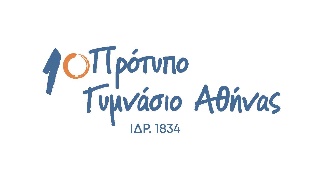 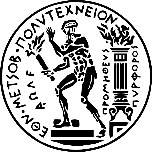 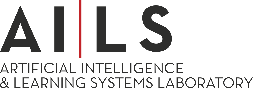 Integrated Content and Language via a Unified Digital EnvironmentΑ’ ΜΕΡΟΣ (Θεωρητικό Πλαίσιο)16.00-16.05Καλωσόρισμα – Λίγα λόγια για το πρόγραμμα INCLUDEΚωστής Κοντογιάννης,Διευθυντής 1ου Πρότυπου Γυμνασίου Αθηνών16.05-16.20Σχεδιάζοντας εκπαιδευτικά σενάρια CLIL με την αξιοποίηση ψηφιακών μέσων. Θωμαή Αλεξίου,Αναπληρώτρια Καθηγήτρια ΑΠΘ,Τομέας Θεωρητικής και Εφαρμοσμένης Γλωσσολογίας -Ευαγγελία Καραγιάννη,Συντονίστρια Εκπ/κού Έργου ΠΕ06 Αγγλικής Γλώσσας, 5ο ΠΕ.Κ.Ε.Σ. Αττικής -Στέλιος Μαρκαντωνάκης,Συντονιστής Εκπ/κού Έργου ΠΕ05 Γαλλικής Γλώσσας, 1ο ΠΕ.Κ.Ε.Σ Αττικής16.20-16.30Δομή σεναρίου INCLUDEΚλεοπάτρα Καλογεράκου,Καθηγήτρια ΠΕ061ο Πρότυπο Γυμνάσιο Αθηνών16.30-16.40Αξιολόγηση πληροφορίαςΣοφία Μουγιάκου,Καθηγήτρια ΠΕ861ο Πρότυπο Γυμνάσιο Αθηνών16.40-16.50Aξιολόγηση σεναρίων INCLUDEΦοίβος ΠαναγιωτίδηςΚαθηγητής Γλωσσολογίας, Πανεπιστήμιο ΚύπρουΤμήμα Αγγλικών ΣπουδώνΒ’ ΜΕΡΟΣ (Πρακτικές εφαρμογές )16.50-17.45Ομάδες εργασίαςΔωμάτιο 1Διαθεματικά σενάρια με τη μεθοδολογία CLIL σε θέματα Βιώσιμης Ανάπτυξης: Οικονομία, Περιβάλλον, ΚοινωνίαΜαρία Λούντζη,Καθηγήτρια ΠΕ80, Κλεοπάτρα Καλογεράκου,Καθηγήτρια ΠΕ06,1ο Πρότυπο Γυμνάσιο ΑθηνώνΔωμάτιο 2Διαθεματικά σενάρια στα Μαθηματικά  με τη μεθολογία CLILΑριστείδης ΦαλαγκάραςΚαθηγητής ΠΕ03,1ο Πρότυπο Γυμνάσιο ΑθηνώνΔωμάτιο 3Ανοικτοί εκπαιδευτικοί πόροι  (Open Educational Resources)Παρασκευή Τζούβελη,Ηλεκτρολόγος Μηχανικός & Μηχανικός Υπολογιστών, ΕΜΠΓ’ ΜΈΡΟΣ (Επόμενα βήματα)17.45-18.00Χρήσιμα εργαλεία για εκπαιδευτικούς από το πρόγραμμα INCLUDEΑνοικτοί εκπαιδευτικοί πόροι  (Open Educational Resources) - Το πρόγραμμα OLA Παρασκευή Τζούβελη,Ηλεκτρολόγος Μηχανικός & Μηχανικός Υπολογιστών, ΕΜΠ